سلسلة السبيل للبكالوريا في اللغة الإسبانيةعدة مواضيع مقترحة للبكالوريا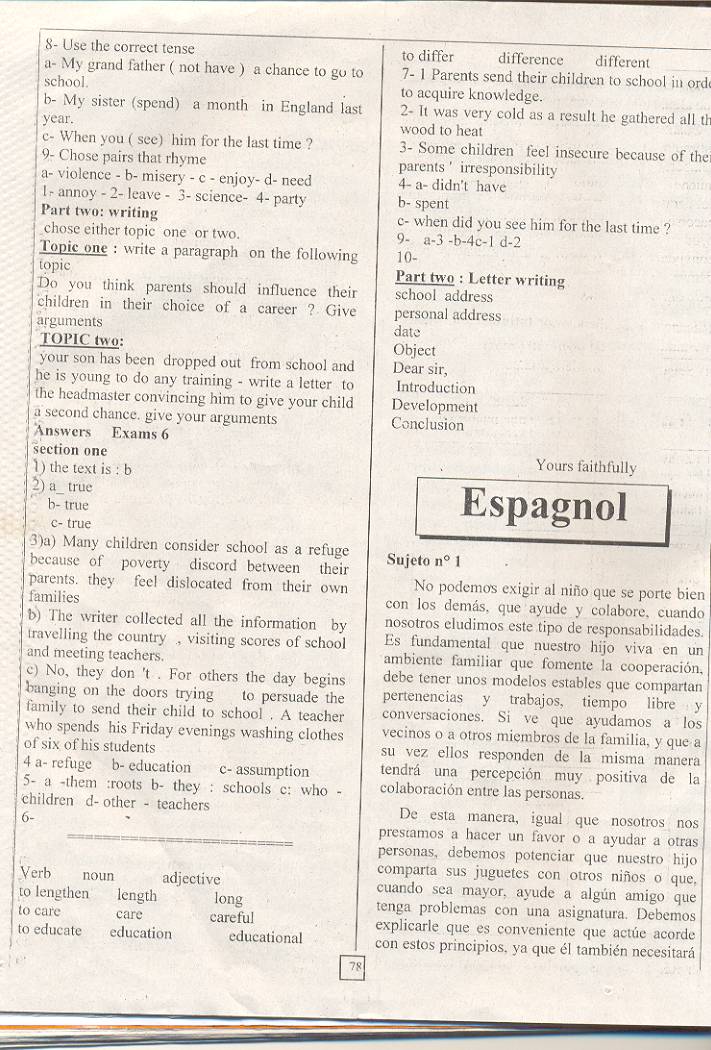 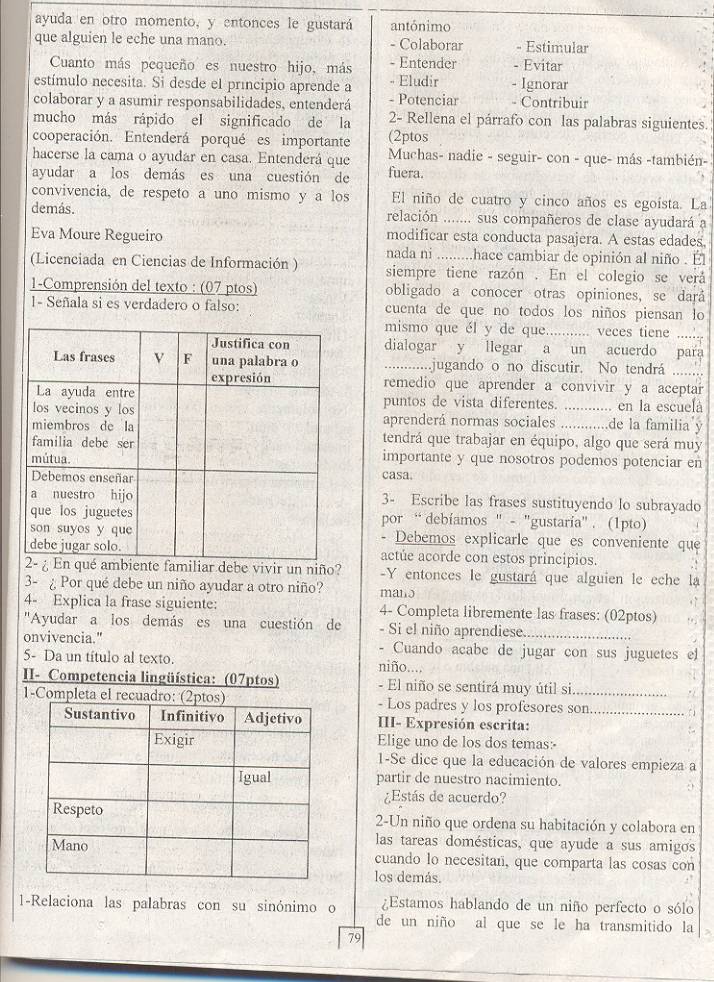 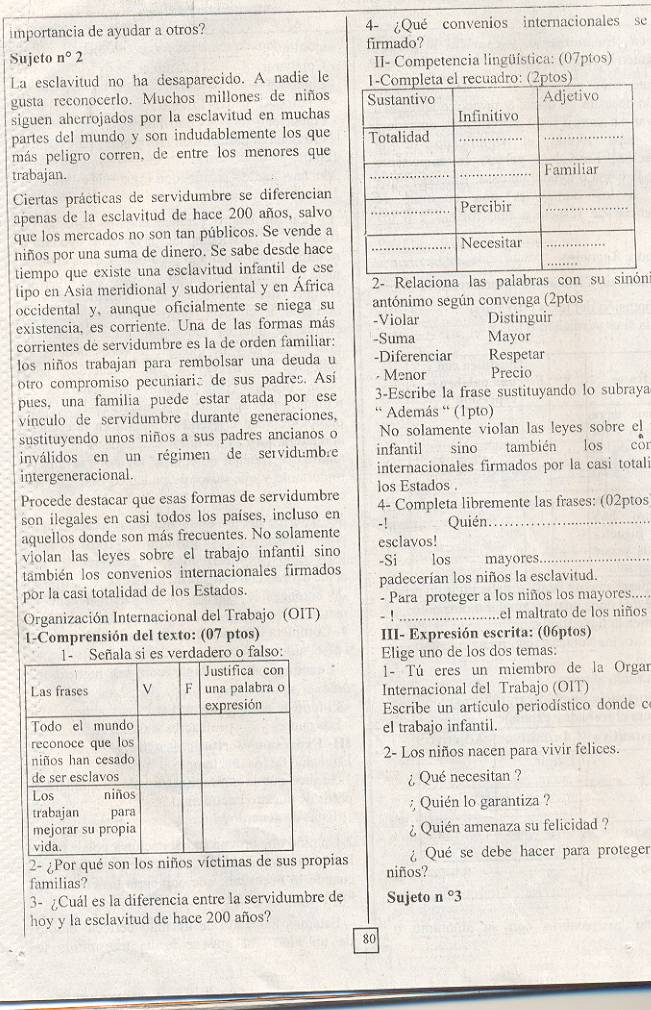 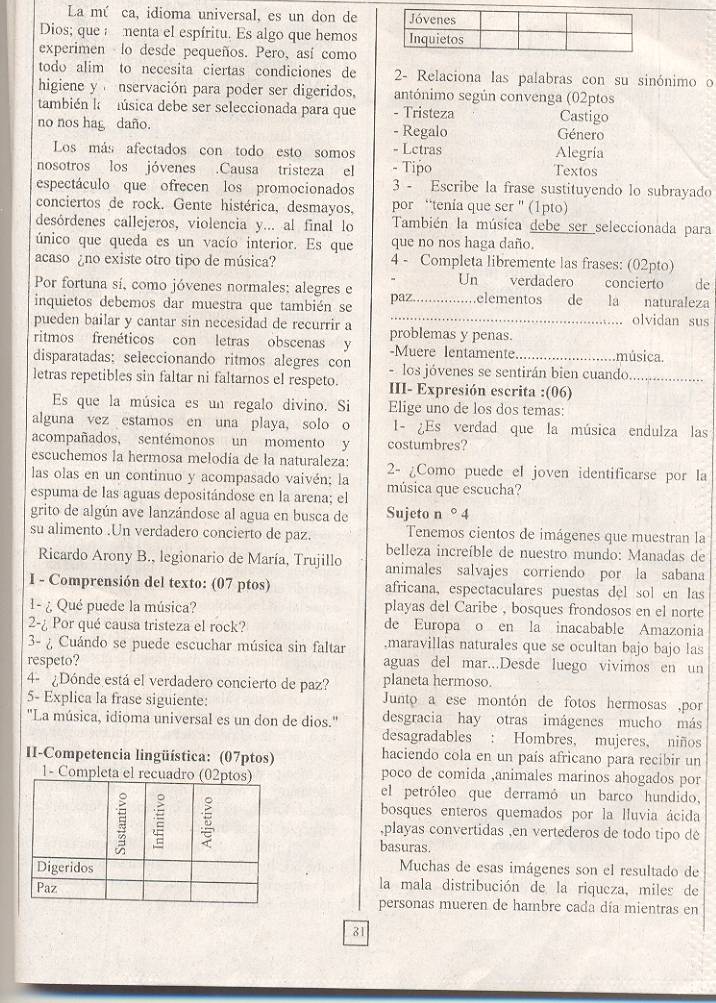 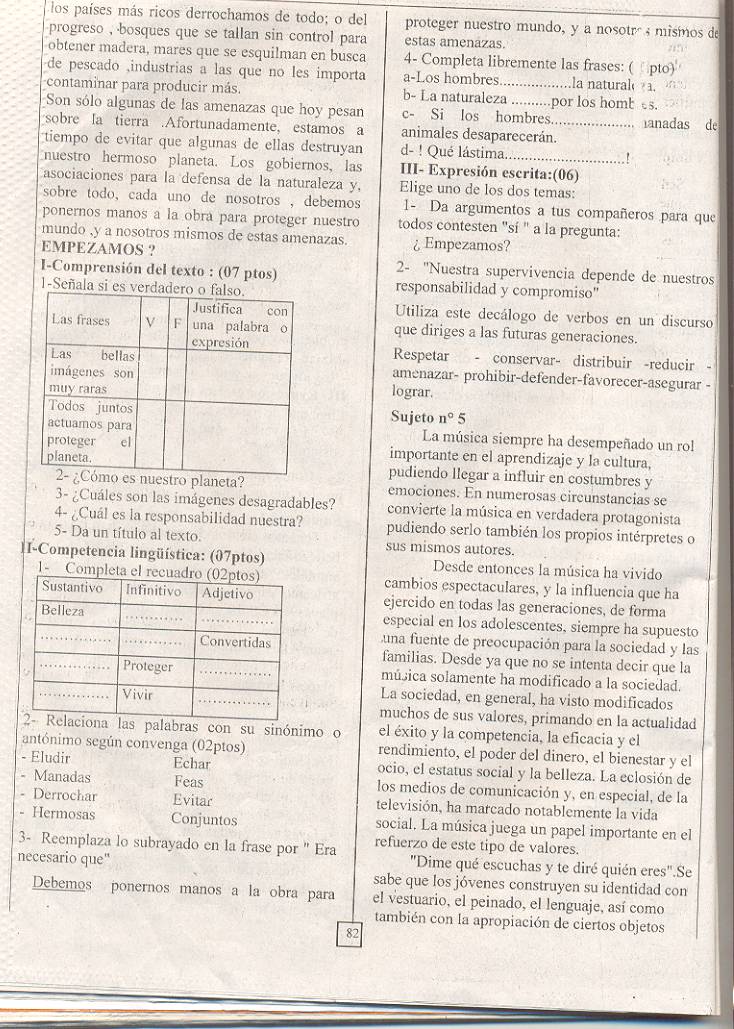 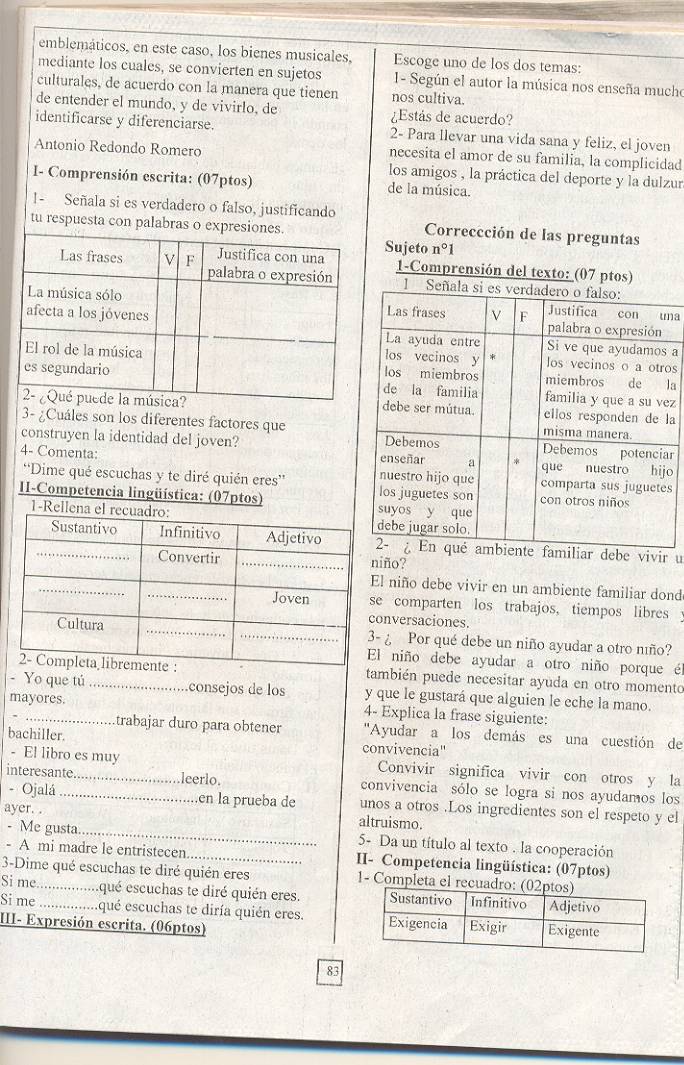 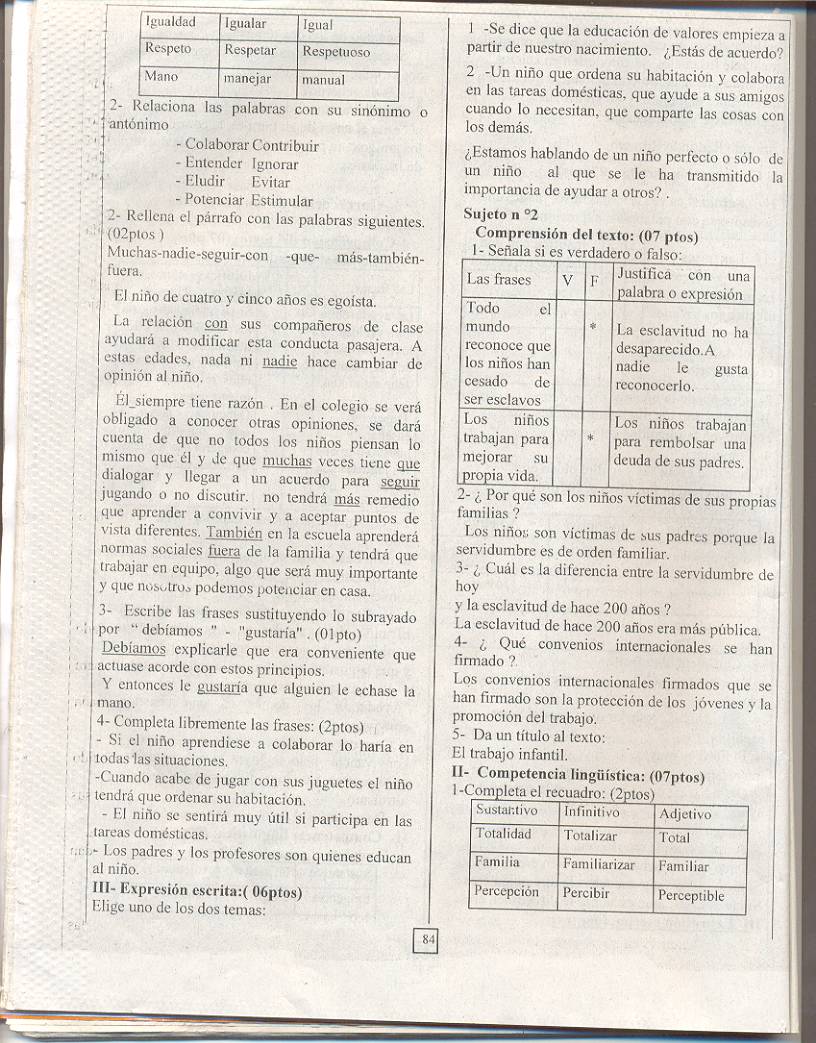 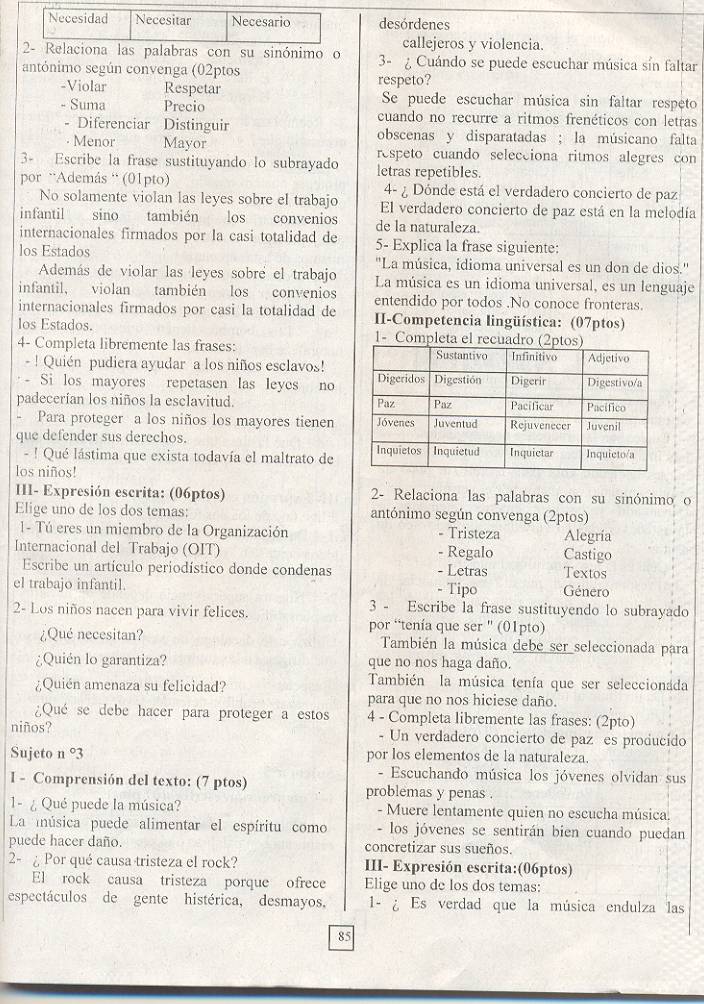 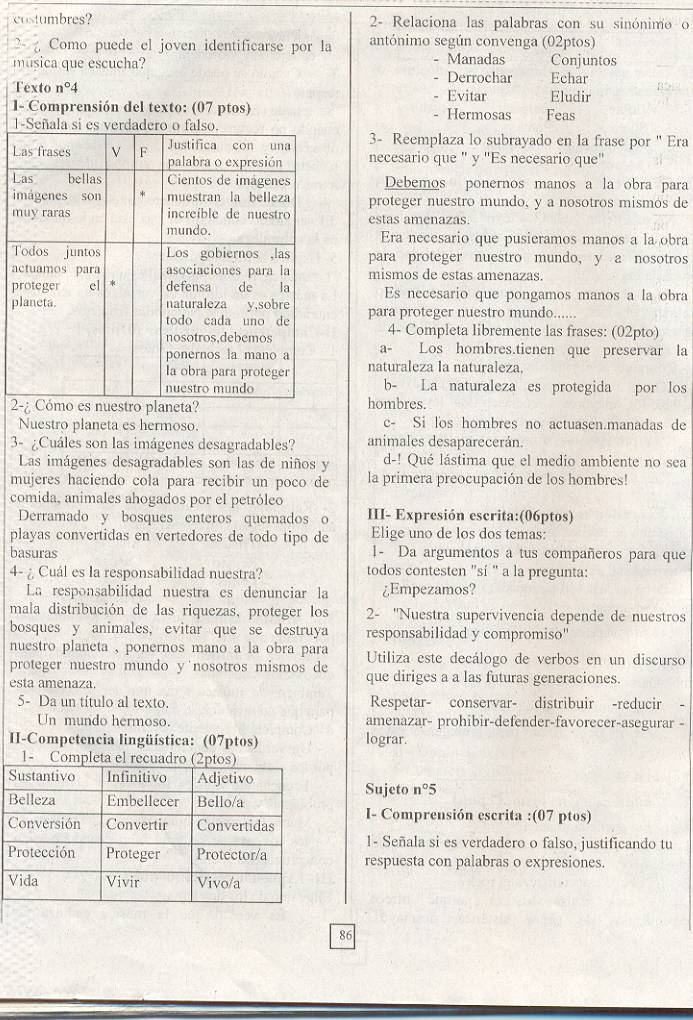 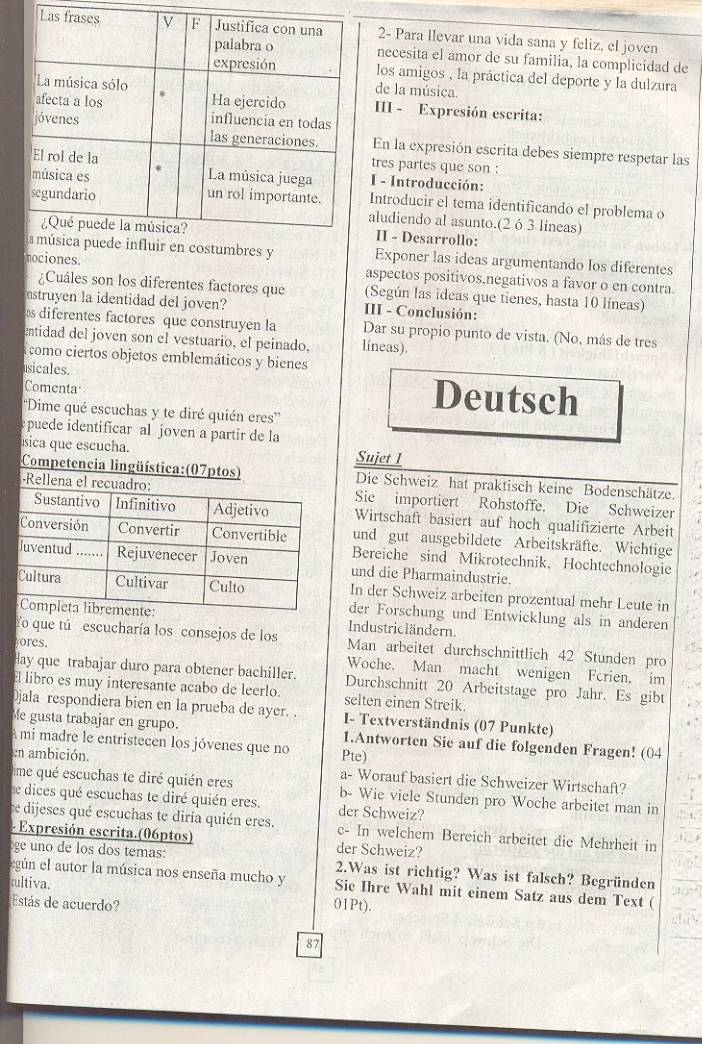 